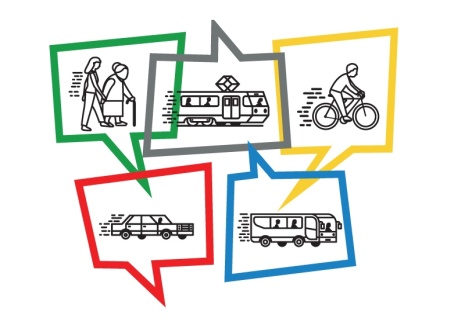 RUCH MIASTAFORMULARZ WNIOSKÓW I UWAG do projektów: Planu Zrównoważonej Mobilności Miejskiej dla WrocławiaorazPrognozy Oddziaływania na Środowisko powyższego dokumentuTermin składania uwag/wniosków: do 5 listopada 2018 roku Projekt Planu Zrównoważonej Mobilności Miejskiej dla Wrocławia wraz z Prognozą wyłożony jest do wglądu w formie elektronicznej na stronie BIP 
i www.wrocław.pl/ruch-miasta oraz w formie papierowej w Biurze Zrównoważonej Mobilności, ul. Świdnicka 53, III piętro, pok. 315;Wnioski do Planu Zrównoważonej Mobilności Miejskiej dla WrocławiaWnioski do Prognozy Oddziaływania na środowiskoWypełniony formularz należy przekazać w jednej z następujących form: 1. Elektronicznie na adres e-mail: bzm@um.wroc.pl;2. W formie pisemnej:a) na adres Urzędu Miejskiego Wrocławia, Biuro Zrównoważonej Mobilności, ul. Świdnicka 53, 50-032 Wrocław;b) bezpośrednio do Biura Zrównoważonej Mobilności przy ul. Świdnickiej 53, I Piętro, pok. 103 (Sekretariat);3. Ustnie do protokołu w miejscu wyłożenia dokumentów - Biuro Zrównoważonej Mobilności, ul. Świdnicka 53, III piętro, pok. 315;Uwagi/wnioski można zgłaszać do 5 listopada 2018. Uwagi/wnioski złożone po upływie terminu, o którym mowa powyżej, pozostawia się bez rozpatrzenia. Organem właściwym do rozpatrywania uwag i wniosków jest Prezydent Miasta Wrocławia.SZCZEGÓŁOWE INFORMACJE DOTYCZĄCE PRZETWARZANIA 
TWOICH DANYCH OSOBOWYCH PRZEZ GMINĘ WROCŁAWNiniejszą informację otrzymałeś w związku z obowiązkami określonymi w art. 13 rozporządzenia Parlamentu Europejskiego i Rady (UE) 2016/679 z dnia 27 kwietnia 2016 r. w sprawie ochrony osób fizycznych w związku z przetwarzaniem danych osobowych i w sprawie swobodnego przepływu takich danych oraz uchylenia dyrektywy 95/46/WE (ogólne rozporządzenie o ochronie danych) (Dziennik Urzędowy Unii Europejskiej z dnia 14 maja 2016 r. L 119/1).Imię i Nazwisko:………………………………………………Nazwa podmiotu reprezentowanego(lub osoba fizyczna):……………………………………………..……………………………………………..Fragment dokumentu Planu, do którego odnosi się uwaga/wniosek(tj. numer rozdziału, punktu, tabeli, rysunku, numer strony, akapitu na stronie)Treść uwagi/wniosku wraz z uzasadnieniemFragment dokumentu Prognozy, do którego odnosi się uwaga/wniosek(tj. numer rozdziału, punktu, tabeli, rysunku, numer strony, akapitu na stronie)Treść uwagi/wniosku wraz z uzasadnieniemInformacje podstawowe dotyczące przetwarzania Twoich danych osobowychInformacje podstawowe dotyczące przetwarzania Twoich danych osobowychAdministrator Danych Osobowych (ADO)Administratorem Twoich danych osobowych jest Gmina Wrocław Urząd Miejski Wrocławia, z siedzibą we Wrocławiu. Możesz się z nami skontaktować w następujący sposób:listownie na adres: Pl. Nowy Targ 1-8, 50-141 Wrocławprzez e-mail: bzm@um.wroc.pl telefonicznie: +48 71 777 76 13.Inspektor Ochrony Danych Wyznaczyliśmy Inspektora Ochrony Danych. Jest nim Sebastian Sobecki. Inspektor to osoba, z którą możesz się kontaktować we wszystkich sprawach dotyczących przetwarzania Twoich danych osobowych oraz korzystania z przysługujących Ci praw związanych z przetwarzaniem danych. Możesz się z nim kontaktować w następujący sposób:listownie na adres: ul. G. Zapolskiej 4, 50-032 Wrocławprzez e-mail: iod@um.wroc.pltelefonicznie: +48 717 77 77 24.Cele przetwarzania Twoich danych osobowychBędziemy przetwarzać Twoje dane w celu prowadzenia konsultacji społecznych w ramach strategicznej oceny oddziaływania na środowisko Planu Zrównoważonej Mobilności Miejskiej dla Wrocławia wraz z Prognozą w związku ze złożonym przez Ciebie wnioskiem/uwagą.Podstawa prawna przetwarzania Twoich danych osobowychBędziemy przetwarzać Twoje dane osobowe na podstawie przepisów k.p.a oraz  ustawy z dnia 6 września 2001 r. o dostępie do informacji publicznej (Dz. U. z 2016 r. poz. 1764 z późn. zm.).Okres przechowywania Twoich danych osobowychTwoje dane osobowe będą przetwarzane przez Urząd Miejski Wrocławia przez minimum 5 lat, następnie Archiwum Państwowe po ekspertyzie dokumentów może podjąć  decyzję  o ich zniszczeniu lub przekwalifikować na kategorię A i wtedy Twoje dane osobowe będą przetwarzane przez Urząd Miejski Wrocławia przez 25 lat od stycznia kolejnego roku po zakończeniu Twojej sprawy a następnie zostaną przekazane do Archiwum Państwowego we Wrocławiu, gdzie będą przetwarzane wieczyście.  Odbiorcy Twoich danych osobowychTwoje dane zostaną udostępnione podmiotom upoważnionym na podstawie przepisów prawa. Dodatkowo dane mogą być dostępne dla usługodawców wykonujących zadania na zlecenie Administratora w ramach świadczenia usług serwisu, rozwoju 
i utrzymania systemów informatycznych.Twoje prawa związane z przetwarzaniem danych osobowychPrzysługują Ci następujące prawa związane z przetwarzaniem danych osobowych:prawo dostępu do Twoich danych osobowych,prawo żądania sprostowania Twoich danych osobowych,prawo żądania ograniczenia przetwarzania Twoich danych osobowychAby skorzystać z powyższych praw, skontaktuj się 
z Inspektorem Ochrony Danych (dane kontaktowe powyżej).Prawo wniesienia skargiW przypadku nieprawidłowości przy przetwarzaniu Twoich danych osobowych, przysługuje Ci także prawo wniesienia skargi do organu nadzorczego zajmującego się ochroną danych osobowych, tj. Prezesa Urzędu Ochrony Danych Osobowych.